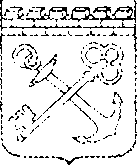 РОССИЙСКАЯ ФЕДЕРАЦИЯАдминистрация Ленинградской областиКОМИТЕТ ОБЩЕГО И ПРОФЕССИОНАЛЬНОГО ОБРАЗОВАНИЯ ЛЕНИНГРАДСКОЙ ОБЛАСТИРАСПОРЯЖЕНИЕ«18» апреля 2019 года № 954-рОб утверждении Порядка информирования обучающихся и их родителей (законных представителей) по вопросам проведения государственной итоговой аттестации по образовательным программам основного общего образования 
в Ленинградской областиВ соответствии  с Порядком проведения государственной итоговой аттестации по образовательным программам основного общего образования, утвержденным приказом Министерства просвещения России и Федеральной службы по надзору в сфере образования и науки от 07 ноября 2018 года №189/1513,Утвердить Порядок информирования обучающихся и их родителей (законных представителей) по вопросам проведения государственной итоговой аттестации по образовательным программам основного общего образования (далее – ГИА) в Ленинградской области (далее – Порядок информирования) согласно приложению к настоящему распоряжению.Признать утратившим силу распоряжение комитета общего и профессионального образования Ленинградской области от 14 сентября 2017 года № 2337-р «Об утверждении Порядка информирования обучающихся и их родителей (законных представителей) по вопросам проведения государственной итоговой аттестации по образовательным программам основного общего образования в Ленинградской области».Рекомендовать руководителям органов местного самоуправления, осуществляющих управление в сфере образования, руководителям общеобразовательных организаций Ленинградской области обеспечить информирование  по вопросам проведения  ГИА участников ГИА и их родителей (законных представителей) в  соответствии с Порядком информирования.Контроль исполнения настоящего распоряжения возложить на начальника департамента надзора и контроля за соблюдением законодательства  в сфере образования  комитета общего и профессионального образования Ленинградской области Д.Д. Богославского. 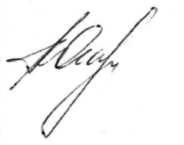 Заместитель председателя комитета                 А.С. Огарков          Утвержденраспоряжением комитета общего и профессионального образованияЛенинградской областиот 18 апреля  2019 года № 954-р(приложение)Порядок 
информирования обучающихся и их родителей 
(законных представителей) по вопросам организации и проведения 
государственной итоговой аттестации по образовательным программам основного общего образования 
в Ленинградской области Общие положенияПорядок информирования обучающихся и их родителей (законных представителей) по вопросам проведения государственной итоговой аттестации по образовательным программам основного общего образования (далее – ГИА, Порядок информирования) определяет особенности информирования по вопросам организации и проведения ГИА обучающихся - участников ГИА, их родителей (законных представителей).Порядок информирования разработан в соответствии с Порядком проведения государственной итоговой аттестации по образовательным программам основного общего образования, утвержденным приказом Министерства просвещения России и Федеральной службы по надзору в сфере образования и науки от 07 ноября 2018 года №189/1513 (далее - Порядок проведения ГИА).Организация информирования по вопросам организации 
и проведения ГИАИнформирование  по вопросам проведения государственной итоговой аттестации по образовательным программам основного общего образования в Ленинградской области осуществляют: комитет общего и профессионального образования Ленинградской области (далее – комитет), органы местного самоуправления, осуществляющие управление в сфере образования (далее – ОМСУ), образовательные организации, реализующие основные образовательные программы основного  общего образования (далее - образовательные организации).Комитет организует информирование участников ГИА и их родителей (законных представителей) по вопросам организации и проведения итогового собеседования по русскому языку, ГИА через образовательные организации и ОМСУ, а также путем взаимодействия со средствами массовой информации, организации работы телефонов «горячих линий» и ведения раздела на официальном сайте в сети «Интернет» комитета.На официальных сайтах комитета, ОМСУ, образовательных организаций, в средствах массовой информации, в которых осуществляется официальное опубликование нормативных правовых актов органов государственной власти Ленинградской области, публикуется следующая информация:о сроках проведения итогового собеседования по русскому языку  - до 20 декабря текущего учебного года; о сроках проведения ГИА – до 1 февраля текущего учебного года;о сроках и местах подачи заявлений на сдачу ГИА по учебным предметам – до 20 декабря текущего учебного года;о сроках, местах и порядке подачи и рассмотрения апелляций – до 1 марта текущего учебного года;о сроках, местах и порядке информирования о результатах итогового собеседования по русскому языку - до 20 декабря текущего учебного года; о сроках, местах и порядке информирования о результатах ГИА – до 1 марта текущего учебного года.ОМСУ, образовательные организации информируют участников ГИА и их родителей (законных представителей):о сроках проведения ГИА (не менее 2-х раз в срок до 1 февраля текущего года);о местах проведения ГИА (не менее 2-х раз в течение учебного года и дополнительно за  день до проведения соответствующего экзамена);о порядке проведения ГИА,  в том числе об основаниях для удаления из пункта проведения экзамена (не менее 3-х раз в течение учебного года и дополнительно в день проведения экзамена до входа в пункт проведения экзамена);о ведении в пункте проведения экзамена и аудиториях видеозаписи (не менее 2-х раз в течение учебного года и дополнительно в день проведения экзамена до входа в пункт проведения экзамена);о порядке подачи апелляций о нарушении Порядка проведения ГИА и о несогласии с выставленными баллами (не менее 2-х раз в течение учебного года и дополнительно в день проведения экзамена до входа в пункт проведения экзамена);о времени и месте ознакомления с результатами ГИА (не менее 2-х раз в течение учебного года и дополнительно в день проведения экзамена до входа в пункт проведения экзамена).Факт ознакомления обучающихся и их родителей (законных представителей) подтверждается личной подписью указанных лиц в листе информирования.Ознакомление обучающихся с результатами ГИА по учебному предмету осуществляется образовательными организациями в течение одного рабочего дня со дня их передачи в образовательные организации, а также в ОМСУ. Указанный день считается официальным днем объявления результатов ГИА.Лица, допускаемые к информированию о результатах ГИА, несут ответственность за соблюдение режима информационной безопасности при работе с материалами и документами ограниченного доступа.Ответственность за своевременное информирование участников ГИА о результатах экзаменов возлагается на ГБУ ЛО «ИЦОКО», ОМСУ,  образовательные организации.